Исследование отражательных характеристик фокусирующего кристалла германияЕ.О. Баронова, И.А. СубботинНИЦ “Курчатовский институт” Москва, Россия, baronova04@mail.ruДиспергирующими элементами фокусирующих рентгеновских спектрографов являются вогнутые (фокусирующие) кристаллы, от качества изготовления и дифракционных свойств которых зависят чувствительность и спектральное разрешение приборов. При оценке спектрального разрешения принято рассматривать его геометрическую и дифракционную составляющие. Геометрическая составляющая зависит от точности изготовления поверхности фокусирующего кристалла и ее оптических аберраций, в то время как дифракционная составляющая определяется кривой отражения кристалла. Германий широко применяется в качестве диспергирующего элемента спектрографов благодаря своей высокой отражательной  способности. 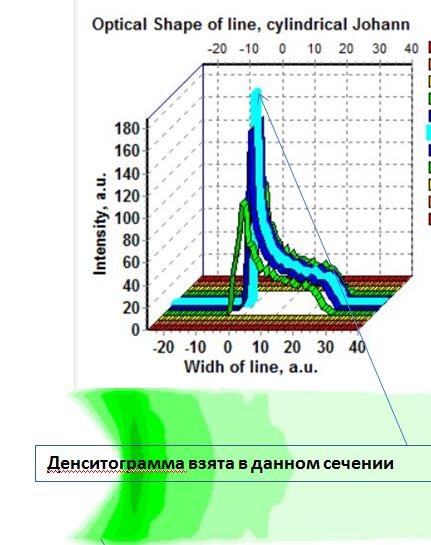 В данной работе исследованы характеристики  фокусирующего кристалла Ge422 размерами 15 x 50 мм. Для изгиба кристалла использована сферическая подложка радиус кривизны которой составлял , кристалл крепился к подложке методом оптического контакта. В ходе исследований измерены кривые отражения  вогнутых кристаллов германия,  а также проведены расчеты геометрической составляющей спектрального разрешения, см. рисунок. Полученные данные позволили оценить спектральное разрешения /  2*10–3 (для Б = 45) рентгеновского спектрографа по схеме Иоганна, построенного на базе данного элемента. 